ظرفیت پذیرش فناوری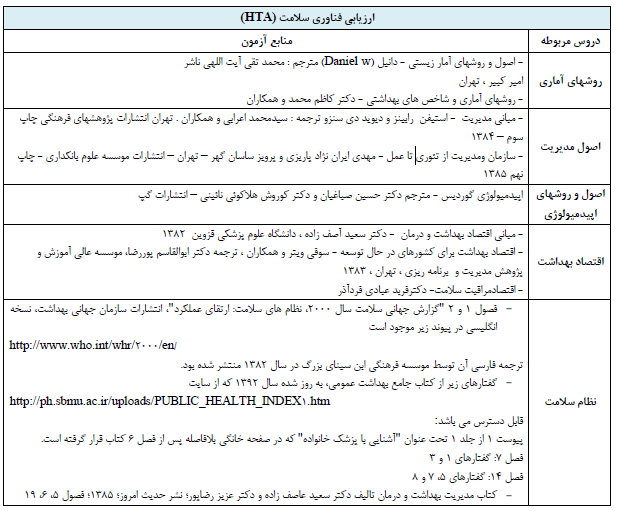 دانشگاهدولتیمازادجمع کلایران303تهران303کرمان303یزد303جمع کل12012